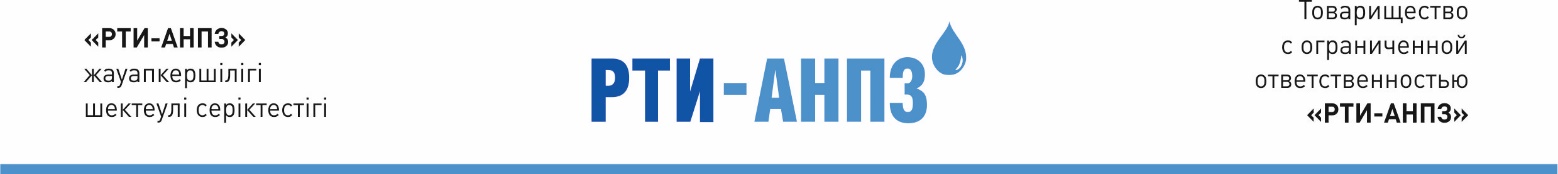 П Р И К А З                     				                                          Б Ұ Й Р Ы Қ	«24» декабря 2021г.                              №___  	               «24» желтоқсан 2021ж.город Атырау                         					                 Атырау қаласы                                                                        Генеральный директор/Бас директор _____________________________________ Ергалиев А.Т.Финансовый директор/Қаржы директоры _________________________________ Ли С.З.Исполнитель/Орындаушы.: Жиенбеков А.Г.Тел.: 8 (777) 602-73-43«О проведении процедур закупок способом из одного источника»На основании Протокола об итогах открытого тендера ТОО «РТИ-АНПЗ» №01-22 от 24.12.2021г. и согласно подпункта 2) пункта 84 «Правил осуществления деятельности субъектами естественных монополий» от 13 августа 2019 года № 73 (далее – Правила), ПРИКАЗЫВАЕМ:  1. Осуществить закупку товаров, работ и услуг способом из одного источника:услуги цифровизации грузовой, коммерческой работы;  2. Определить организатором закупок главного специалиста по закупкам (Жиенбеков А.Г.);  3. Согласно пункту 125 Правил главному специалисту по закупкам (Жиенбеков А.Г.) составить протокол закупок из одного источника;  4. Настоящий приказ вступает в силу со дня его подписания;  5. Контроль за исполнением настоящего приказа оставляем за собой.«Бір көзден алу тәсілімен сатып алуларды өткізу туралы»      «РТИ-АНПЗ» ЖШС-нің 24.12.2021 жылғы №01-22 ашық тендерінің қорытындылары туралы хаттама негізінде және 2019 жылғы 13 тамыздағы № 73 «Табиғи монополиялар субъектілерінің қызметін жүзеге асыру ережелерінің» (бұдан әрі - Ережелер) 84-тармағының 2) тармақшасына сәйкес БҰЙЫРАМЫЗ:Тауарларды, жұмыстарды және қызметтерді бір көзден сатып алу:1.1) жүктерді цифрландыру қызметтері, коммерциялық жұмыстар.Сатып алуларды ұйымдастырушы болып сатып алуға арналған бас маман (Жиенбеков Ә.Ғ.) белгіленсін. Сатып алуға арналған бас маман (Жиенбеков Ә.Ғ.) Қағиданың 125-тармағына сәйкес бір көзден сатып алу хаттамасы толтырылсын.Осы бұйрық оған қол қойған күннен бастап күшіне енеді.Осы бұйрықтың орындалуын бақылауды өз құзырымызға қалдырамыз.